Warwick International School of RidingAugust NewsletterHello Riders,This is your friendly riding school just to let you know of some great fun activities coming up for August 2016!Apart from our normal lessons on Saturdays, Tuesdays and our children’s after school riding and stable management lesson (every Tues 4.30pm) we also have the following: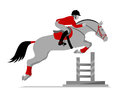 Sunday 7th August- Show Jumping.
A fun show jumping competition, please wear your white/cream jodhpurs, shirt and show jacket (the same as when we do the mock hunt) this will be a friendly course with rosettes to be won.
 Approx 2 hours starting at 10am just £75.00Sunday 14th August- Cross Country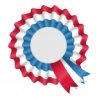 A lovely course of cross country jumps around our grounds, a mixture of different heights and very inviting! You can go alone or in pairs. Starts at 10am, the cost is just £80.00Sunday 21st August- Credit Crunch
This extremely popular 1 ½ hour do your own thing. Put into practice what you have been taught in your lessons; ride around the ménages, gallops and down the bottom field.
Still just £40.00 starts at 10am. This will fill up so book early to avoid disappointment.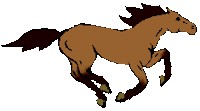 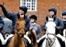 Sunday 28th August- 2 Hour Hack
A lovely ride around Warwickshire’s countryside, an extremely popular ride, book now to avoid disappointment. Still only £65.00 starts at 10am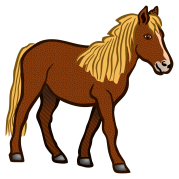 Sunday 4th September – 1 Hour Hack
A hack around Warwick town, what a better way to see the sights than on horseback! 
Starts at 10am, just £35.00 
